Malá technická univerzita – mateřské školyImplementační aktivita projektu MAP IV ORP Teplice, CZ.02.02.XX/00/23_017/0008443Popis vzdělávací akce: Vzdělávací akce je zaměřena na rozvoj kompetencí dětí v oblasti polytechniky. Děti z různých mateřských škol budou sestavovat a programovat roboty a plnit s nimi zábavné úkoly. Projektové dny proběhnou v dopoledních hodinách v rozsahu 4 hodin. 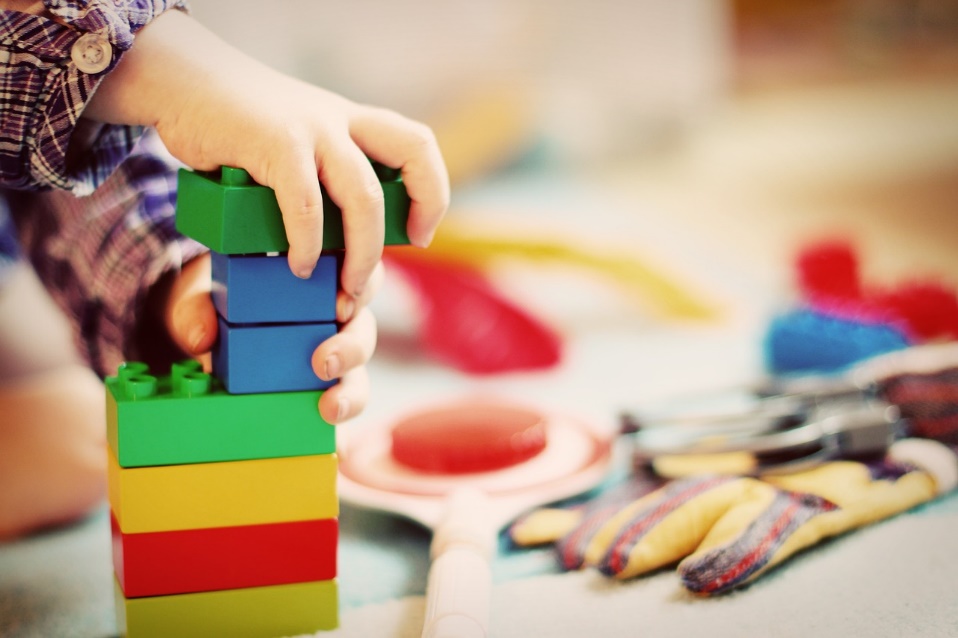 Počet škol: 5 škol ORP TepliceVěková kategorie žáků: Předškoláci  Počet žáků: 1 až 2 třídy žákůTermíny: ………………………………………………..Místo konání: Prostory zapojených mateřských škol  Kontakt na odpovědnou osobu: Klára NejedláE-mail: nejedla@mascinovecko.czTelefon: 607 736 629